Review of Data Science in  Business Intelligence  and a Future View Dr.G.BabuAssistant ProfessorDirectorate of Online EducationSRM Institute of Science and Technology (SRMIST), KattankulathurMail: babug2@srmist.edu.inAbstract: Business intelligence is a group of procedures, systems, and techniques that transform unprocessed data into insightful knowledge that motivates profitable business endeavors. It is a collection of resources and applications for converting data into expertise and knowledge that can be used. BI impacts the tactical, organizational, and operational business choices of the organization. It encourages the use of past information to promote evidence-based choices above preconceptions and intuition. Data analysis is carried out by BI tools, which also produce reports, overviews, dashboards, maps, graphs, and charts to give users comprehensive information on the nature of the business. Organizational tactical, strategically important, and operational corporate choices are all directly affected by business intelligence. It promotes rational choices grounded in historical facts as opposed to conjecture and intuition. To give consumers granular business intelligence, business intelligence tools analyze data and produce reports, summaries, dashboards, maps, graphs, and charts. Businesses invest time, money, and resources in business intelligence in a major way since it permits them to keep a closer eye on and investigate existing client purchase patterns. Business intelligence is volumetric in nature and therefore entails tracking the outcomes of key performance indicators. The start of data science and the difficult combination of business knowledge, information technology, and data analytics skills required. Data science's goal is to develop new or updated computational theories that can extract valuable information from the enormous amounts of data being gathered at an increasing pace. It further seeks to provide a multidisciplinary overview of the research concerns and advancements in this arena regarding to data analysis.      Keywords: Data science, Key performance indicator, Business intelligenceI. Introduction and Rationale of a Business Intelligence A vast amount of information has been accumulated throughout human history. For thousands of years, information has been preserved. Data is now an essential component of social interactions as well a history, politics, science, economics, and corporate organizations. Social media platforms like Facebook, Twitter, and Instagram, where users regularly create a massive flood of diverse types of information (music, photographs, text, etc.), are blatant examples of this tendency [1]. Government, scientific, and technical laboratory data, as well as data pertaining to space exploration, are now accessible to the general public for usage and review. In the case of the 260 terabytes of human genetic information published by the 1000 Genomes Project [2, 3] is one example. More than 20 terabytes of data are accessible to the general public at sites like Internet Archive [4, 5] and ClueWeb09 [6]. In order to provide users with deep understanding about the nature of the business, BI tools analyze data and produce reports, summaries, dashboards, maps, graphs, and charts. Numerous enterprises and open-source programs recognize that Big Data Analytics will have a visual component in the future and are creating new platforms for interaction and financing this research.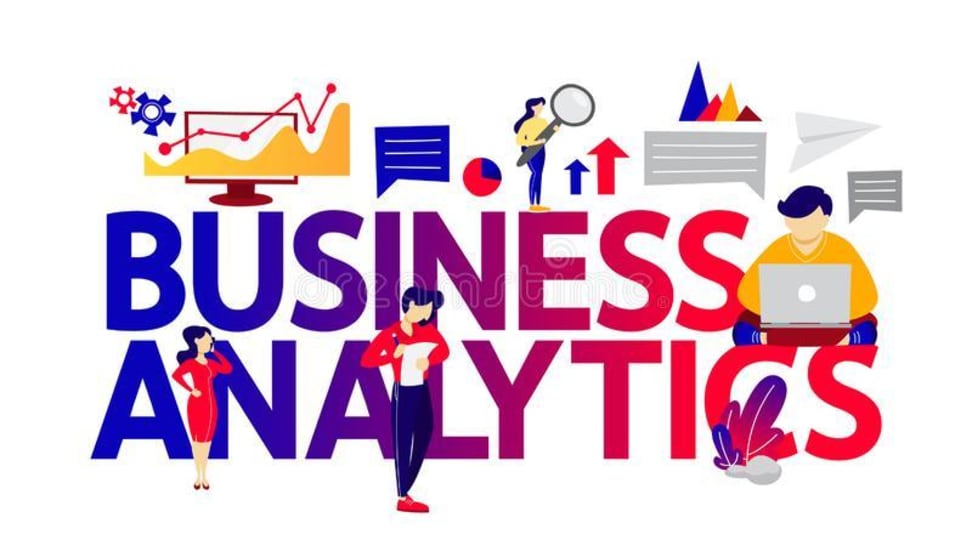 BI ImportantMeasurement: Establishing KPI (Key Performance Indicators) according to past dataDefine and establish standards for various procedures.By employing BI systems, businesses can notice issues that need to be resolved to identify trends in the marketplace.BI aids in the visualisation of data, which boosts the overall accuracy of the data and the clarity of decision-making.Small and medium-sized businesses can also employ BI systems. (Small and Medium Enterprises)How Business Intelligence systems are implemented?Here are the steps:Step 1) Extracting raw data from business databases. The data may be dispersed among various different systems.Step 2) The data is cleaned and transformed into the data warehouse. Data cubes are created by linking the table.Step 3) The user of the BI system can ask questions, request ad hoc reports, or perform any other analysis.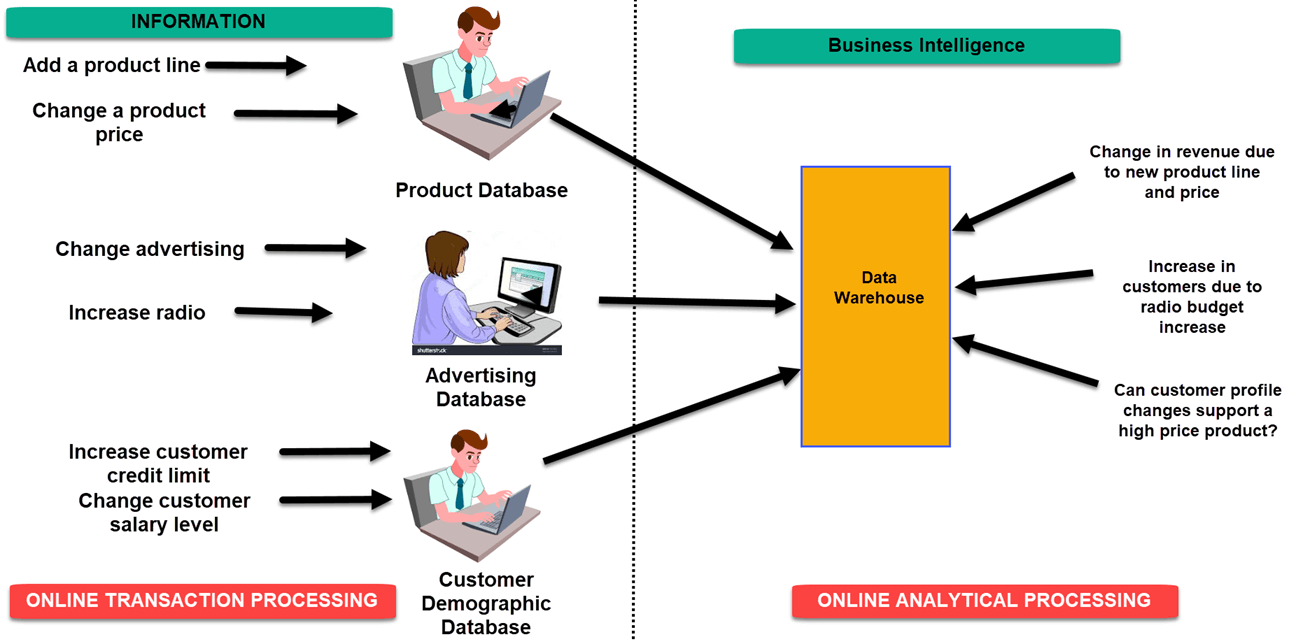 Figure 1 Examples of Business Intelligence SystemAdvantages of Business IntelligenceHere are some of the advantages of using Business Intelligence System:A. Increase productivityBusinesses can generate reports with just one click using a BI program, saving an enormous amount of time and resources. In addition, it allows workers to fulfill their duties with greater efficiency.B. To boost visibilityBI also helps to improve the visibility of these processes and makes it possible to identify any areas which need attention.C. Fix AccountabilityThe organization's performance in relation to its established goals must be controlled by someone, and the BI system assigns responsibility and ownership to that person.[5]D. It streamlines business processes:The complexity of business procedures is eliminated through BI. By providing approaches like benchmarking, computer modeling, predictive analysis, and others, it also simplifies analytics.II. Data Science : an overviewFor the purpose of solving a business problem and produce meaningful insights, companies hire data engineers to acquire, clean, organize, and evaluate huge amounts of data. As a result, data scientists explore huge data on on an ongoing basis to discover trends, establish projections, and develop hypothesis that businesses use to arrive at decisions about their procedures, target markets, or goods.  We live in a world that's full of data. Nevertheless, how are companies genuinely utilizing data in every day activities?You'll discover the skills that you'll require to succeed as a data scientist as well as more information about how businesses employ data science in this Chapter[8].A. Impact of data science in businessProductivity, decision-making, and product development may all significantly improve when data science is incorporated into your company's operations. It can help you improve productivity and customer service while reducing or eliminating the risk of fraud and mistake. In order to free up human labour for more important duties, data scientists may assist your company in automating time-consuming processes. Take into consideration the following main advantages data science offers businesses.Making better business decisionsBusinesses may utilise data and techniques for risk analysis to make wise business decisions. Higher-ups can be helped by the gathering and analysis of data gathered within the organisation by offering unbiased support for challenging business decisions. Measuring performanceBusinesses may use data science to analyse performance through data collecting and then use patterns and empirical evidence to assist them to come up with solutions. providing data to internal finances. In order to help you make educated decisions about your spending plan, money, and budget, the organization may also utilize the data science to create predictions, provide financial reports, and analyse economic trends. A clear image of the state of internal finances, will enable completely optimized income creation. Developing better productsA corporation may contact its target audiences, determine what those audiences appreciate, and then tailor its goods to that audience by using data analysis, which can employ a data-driven strategy to produce verifiable and evidence-based figures.Increasing efficiencyA company may test and measure various ways and get feedback from operational activities in the workplace by collecting data there. By improving the effectiveness of everyday operations and work volume, data can help the organisation expand and take on additional workloads[12]. Companies may improve productivity and address inefficiencies by gathering manufacturing data. It is possible to maximise output and improve production efficiency by collecting a large volume of data from industrial machines.III Differences Between Data Science and Business AnalyticsThe chapter discuss Data Science and Business Analytics. Both Data Science and Business Analytics involve data gathering, modeling, and insight gathering. The difference between the two is that Business Analytics is specific to business-related problems like cost, profit, etc. In contrast, Data Science answers questions like the influence of geography, seasonal factors, and customer preferences on the business. In short, Data Science is larger or superset of the two. Data Science combines data with algorithm building and technology to answer various questions. Recently Machine Learning and Artificial Intelligence have been doing their rounds and are set to take Data Science to the next level[12]. Business Analytics, on the other hand, is the analysis of company data with statistical concepts to get solutions and insights. Business Analytics is the statistical analysis of business data, whereas employing algorithms, statistics, and technology. While Business Analytics has been around since the late 19th century, Data Science is a relatively new development in the analytics area.Data science demands coding skills, whereas business analytics does not. Business analytics is a subset of data science. A data scientist can therefore perform business analytics, but not the other way around.Business analytics cannot compete with data science, which is a luxury. To understand how a firm operates and acquire insights, business analytics are necessary.Business analytics is crucial in helping management make important choices, but the findings of data science analysis cannot be employed in the company's day-to-day decision-making.Data science does not provide a straightforward solution. Most of the queries are broad in nature. However, business analytics provides extremely particular, mostly financial, business-related answers.Data Science can address issues that Business Analytics cannot, but the other way around.Business Analytics mostly employs structured data, whereas Data Science uses both structured and unstructured data.Compared to business analytics, which is currently developing slowly, data science has the potential to advance rapidly, particularly with the emergence of machine learning and artificial intelligence.In contrast to business analysts, data scientists seldom see inaccurate data.Unlike business analytics, data science heavily rely on the availability of data.Investing in data science is expensive, compared to business analytics, which is less expensive.Business analytics is less expensive to invest in than data science, and vice versa.The data of today may be analysed using data science. Data has multiplied and diversified into a wide range of data. Data scientists are well-suited to handle this since they have the necessary expertise. However, business analysts do not have this.Data technological know-how for enterprise decision-making may be very plenty a reality. It is the cornerstone of enterprise foundations withinside the statistics age. Its programs enlarge past simply extrapolating insights. The curated findings assist maximize efficiency. A widespread living proof is the repurposing of information for charting customer personas that may be (re)centered for advertising campaigns and logo building.Decision-makers have their palms complete with identifying the crossover advantages of information technological know-how which encompass however aren't restricted to the following:• Fraud detection• Financial chance management• Cyberattack mitigation• Industrial mechanization and management• Advance caution structures for IT teamsData is a global medium of exchange in addition to being an asset. A company's capabilities, including its organisational supply chains, stocks, distribution networks, customer support, and marketing channels, may all be optimised with its help. With an outcome-oriented perspective of revenues, this hands-on approach aims to cut capital spending.Increased ROIs, better sales, improved operations, a shorter turn-around time for goods, and more customer engagement and happiness are some of the direct advantages of data science for organisations.A good data synthesis may help quantify findings and provide a clearer picture of what works and what doesn't. Money-spinning efforts shouldn't be launched on a whim. Instead, they ought to follow the numerical data that illustrates cost reductions, business process optimisation, and procedures that save time.Although the previously mentioned hallmark qualities are common to everyone, precise value adds vary depending on the business. Data can show the appropriate target market for startups and businesses with a consumer-facing frontend. Marketing departments may use campaign performance data to churn hot leads and boost conversion rates, which will result in improved sales.IV How Does Data Science and Analytics Work?Data science is not magical in any way. There are several parts in the process, starting with asking the correct questions and ending with effectively presenting the study' findings and applying data analytics to corporate decision-making. Below is an explanation of this process: 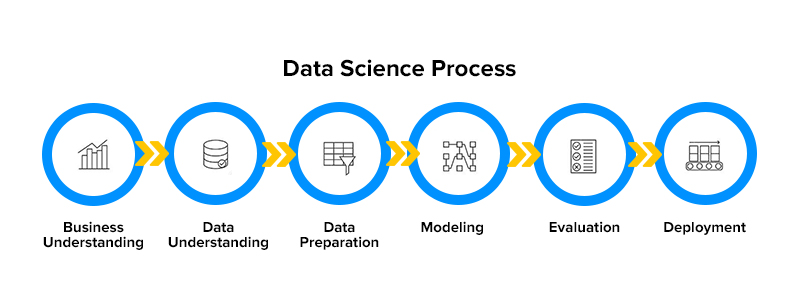 Figure 2 Data Science and Analytics Work Process1. Asking the right questionsEven though it might seem simple, data science requires the correct questions in order to get meaningful findings. For instance, you won't receive the intended outcome if your query, "What kind of customers are good for our business," is too unclear. You may ensure that you acquire the needed answers by using data scientists' assistance in improved question framing.2. Getting the right dataOnce you have the right questions, a data scientist can help determine how to collect the required data for analysis. In some cases, you will already be having the data and in others, you may need to seek out new data sources.3. Cleaning the dataOne of the most crucial steps in the data science process is data cleansing. By correcting or deleting the data points that are faulty, erroneous, or incomplete, you prepare datasets for analysis at this stage.4. Analyzing the dataAt this stage—the heart of the data science process—you can finally begin to analyse the prepared datasets and build models. Since data analysis is an iterative process, certain settings might need to be changed as you go.5. Comprehending the resultsFollowing the completion of the data analysis process, the data scientist presents the information to the stakeholders using a variety of data visualisation approaches and decides how it may be used to enhance business results.V.Industrial Applications of Data ScienceAnomaly Detection Data sets that contain outliers or violate the norms of a data cluster are considered anomalies. This is a crucial application since even the smallest data deviations might have catastrophic effects.Pattern Recognition Making a product offering that is pertinent to the customer's purchasing habits is essential to a company's existential interest. After carefully sorting through enormous data and doing trend analysis, these patterns can be created. An essential technique for figuring out seasonal highs and lows is pattern identification. Applications of pattern recognition using data science include risk management, computer vision, stock trading, natural language processing, and speech recognition.[3]Predictive Modeling Always choose flexibility and nimbleness above rigidity and nonconformity. In a similar spirit, formula-driven training sets are topped off with predictive modelling. Predictive modelling is not a new concept and has been around for a while, it should be noted. Data science, however, improves it by adding deep learning and machine learning. In business, predictive analytics helps close the gaps. It is used, for instance, in industrial manufacturing to reduce equipment breakdown.Recommendation Engines Don’t we love personalization for our favorite products?Brands may achieve high customer satisfaction ratings with the help of recommendation engines. They aid company analysts in imagining how marketing campaigns need to be planned in order to give a suitable offer to the consumer at the most advantageous moment. This aids in retaining customers. Companies that use data science and machine learning to provide clients with hyper-personalized experiences include Netflix and Amazon[9].Classification & CategorizationWorking through structured data is rather simple. But developments in deep learning and artificial neural networks have allowed teams to manage unstructured data sets be it images, text, multimedia files, or textual documents. Through this use of data science for small business applications[11] as well as legacy corporations, the macroeconomic ecosystem is benefitting at large.Sentiment & Behavioral Analysis Structured data may be processed easily. However, advances in artificial neural networks and deep learning have made it possible for teams to manage unstructured data collections, including text, photos, multimedia files, and text documents. The macroeconomic ecosystem as a whole benefits from the use of data science for small business applications[11] as well as legacy enterprises.Conversational Systems A discussion of conversational AI-powered interfaces is essential to any comprehensive guide to data analytics. These days, technologies that can automate boring, repetitive operations are included in the building tools for business data science applications[5].These operations rely heavily on human interaction. The personnel can be reassigned to more productive tasks by providing automation for such recurrent KRAs. Conversational systems include intelligent agents, voice-activated messenger bots, and text-to-speech user interfaces. This essay will explain how automation will affect the nature of labour in the future.Autonomous Systems Machine learning is a discipline that enables AI programmes to learn from their errors and retrain themselves accordingly. Data science applications for business verticals have proliferated as a result of ML's contribution to this sector. In the continuous shapeshifts in IoT and bot development, it has a direct say.In mechanised warehouses, the majority of operations are being handled by self-supervising robots. Autonomous vehicles are becoming a reality. A self-sufficient future is developing sooner rather than later owing to data analytics for company owners.VI. Data Science Use CasesOur creativity is the only restriction on the uses of data science for large and small organisations. This technology's capabilities and reach are expanding to support large-scale industries.[8] Entertainment: Data science methods are being used by over-the-top streaming services like Netflix to analyse the sentiment of its users. By serving viewers material based on their choices, this promotes hyper-personalization experiences and a greater customer retention rate.Financial Services: Customer portfolios undergo a rigorous examination using training models in order to root out forgeries and fraudulent transactions, manage risks, and spot possible opportunities for upselling items.Healthcare: This industry is experimenting with a variety of AI-related strategies, some of which are described in this article. The fact that there is a widespread agreement to use computer vision in an effort to discover sickness signs that may elude human observation gives insight into how data science and analytics affect corporate decision-making.The algorithms concept  reviewing millions of patient records for pertinent signals is supported by the fact that AI and ML are raising the hopes of medical practitioners to identify life-threatening illnesses at an early stage.Manufacturing: The widespread faith in the technology to optimise supply chains, anticipate equipment failures, and expedite distribution is evidence of the commercial use of data science for business executives.To learn more about how big data is utilized in manufacturing, read this article.Retail: Major retailers utilise data science and analytics to manage supply chains, optimise inventories, and design outcome-driven remarketing campaigns. To learn why your retail organisation should increase its data analytics expenditures, read this article.Logistics: With the help of data science technologies, shipments and delivery routes are optimised to ensure that consumers throughout the world receive their goods on time.Travel: AI, ML, and other subsets of data science are well-ingrained inside the commercial side of firms in the travel sector, from passenger loads to aeroplane routes and customised ticketing platforms.VII. ConclusionAny organization that can effectively use its data may benefit from data science. Data science is helpful to every business in any field, from employing new employees and hiring fresh applicants to helping senior staff make better decisions. Today, data science is a required topic that coordinates across many other disciplines, including mathematics, statistical methods, mathematical approaches, logical reasoning, intelligence algorithms, and machine learning applications. The data from various businesses or organizations may be accessed through all of these variables and used in efficient ways. The right decision-making that results from this efficient use of data allows businesses to expand based on the preferences and happiness of their customers. References[1]. Russell, Stuart J., and Peter Norvig. Artificial intelligence: a modern approach. Malaysia; Pearson Education Limited,, 2016. [2]. Nilsson, Nils J. Principles of artificial intelligence. Morgan Kaufmann, 2014. 3.[3]  Bell, Jason. Machine learning: hands-on for developers and technical professionals. John Wiley & Sons, 2020. [4] Van Der Aalst, Wil. "Data science in action." Process mining. Springer, Berlin, Heidelberg, 2016. 3-23. [5]. Dhar, Vasant. "Data science and prediction." Communications of the ACM 56.12 (2013): 64-73. [6]. Hazen, Benjamin T., et al. "Data quality for data science, predictive analytics, and big data in supply chain management: An introduction to the problem and suggestions for research and applications." International Journal of Production Economics 154 (2014): 72-80. [7]. Wimmer, Hayden, and Loreen Marie Powell. "A comparison of open source tools for data science." Journal of Information Systems Ap]plied Research 9.2 (2016): 4. [8]. Islam, Mohaiminul. "Data Analysis: Types, Process, Methods, Techniques and Tools." International Journal on Data Science and Technology 6.1 (2020): 10. [9]. Nicolae, Bogdan, et al. "Park, Yoonho. Leveraging Adaptive I/O to Optimize Collective Data Shuffling Patterns for Big Data Analytics. IEEE TRANSACTIONS ON PARALLEL AND DISTRIBUTED SYSTEMS. PP (99) pp: 1-13." (2020). 1[10]. Abas, Zuraida Abal, et al. "Analytics: A Review Of Current Trends, Future Application And Challenges." Journal of Advanced Computer Technology. PP 3560 (2020): 3565. [11] Rani, Bindu, and Shri Kant. "An Approach Toward Integration of Big Data into Decision Making Process." New Paradigm in Decision Science and Management. Springer, Singapore, 2020. 207-215. [12]. Bejjam, Suvarnamukhi & Seshashayee, M.. (2018). Big Data Concepts and Techniques in Data Processing. International Journal of Computer Sciences and Engineering. 6. 712-714.